APGYVENDINIMASAPGYVENDINIMASAPGYVENDINIMASAPGYVENDINIMASAPGYVENDINIMASAPGYVENDINIMASAPGYVENDINIMASAPGYVENDINIMASAPGYVENDINIMASAPGYVENDINIMASAPGYVENDINIMASAPGYVENDINIMASAdresasTipasKainaKambarių sk.Svečių sk.RestoranasPapildomos paslaugosNuorodaDarbo laikasEl. paštasTelefonasAkmenėlių dvaras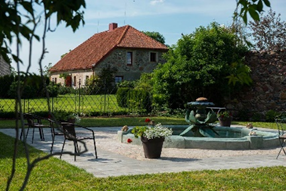 Akmenėlių dvarasPetrašiūnų g. 6, PakruojisKaimo turizmo sodyba-510NeGalimas maitinimas, organizuojami renginiaihttps://akmeneliudvaras.eu/Nenurodytaedita.aperaviciene@gmail.com+370 68227676,,Atžalyno‘‘ gimnazijos bendrabutis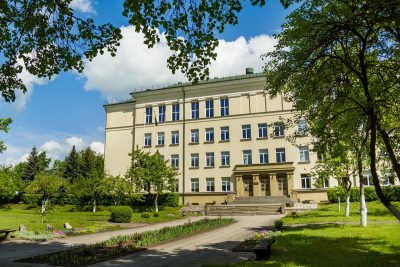 ,,Atžalyno‘‘ gimnazijos bendrabutisL. Giros g. 6, PakruojisBendrabutis---NeTai mokyklos bendrabutishttp://www.atzalynas.net/Nenurodyta-+370 42151371; +370 62409794Dvaro viešbutis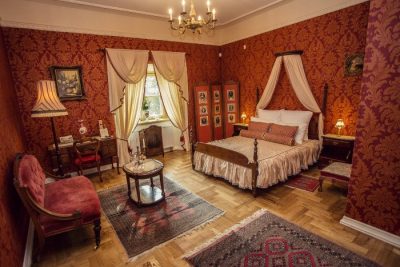 Dvaro viešbutisKarčiamos g. 9, Pakruojo km., Pakruojo raj.ViešbutisKainos nuo:57 € (1 asm.);85 € (2 asm.);110 € (3-4 asm.)1111-25TaipGalimos edukacijos, užsiėmimai, maitinimas restoranehttps://pakruojo-dvaras.lt/vie%C5%A1butis-dvaro-r%C5%ABmuoseI-VII 09:00 - 18:00hotel@pilys-dvarai.lt+370 65749700Impolė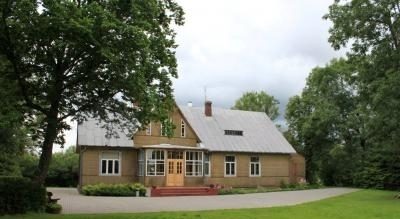 ImpolėImpolių km., Linkuvos sen., Pakruojo raj.Kaimo turizmo sodyba---NeNuoma šventėms-Nenurodyta-+370 68723572; +370 61871965,,Kruoja‘‘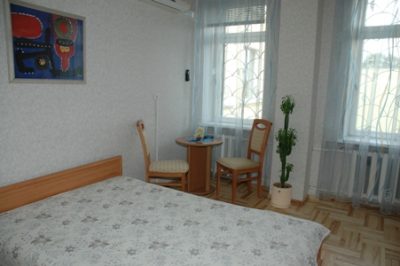 ,,Kruoja‘‘Vytauto Didžiojo g. 32, PakruojisSvečių namaiKainos nuo:18 € (1 asm.);24 € (2 asm.);20 € (1 asm. dviviečiame kambaryje)715TaipGalimas maitinimas restoranehttp://pakruojoparketas.lt/sveciu-namai-ir-restoranas-kruoja/Nenurodytabuhalterija@pakruojoparketas.lt+370 42151294;+370 67634463Malūnininko namas (,,Stadala‘‘)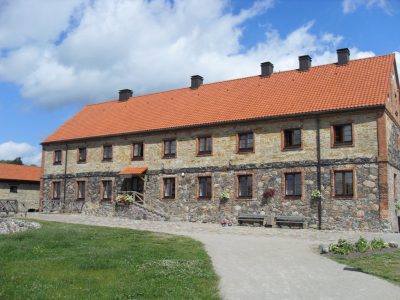 Malūnininko namas (,,Stadala‘‘)Karčiamos g. 11, Pakruojo km., Pakruojo raj.ViešbutisKainos nuo:47 € (1 asm.);64 € (2 asm.);89 € (3 asm.); 120 € (4 asm.);140 € (5 asm.);Apartamentai – 79 €;+ lova 25 €; vaikiška lovelė – nemokamai.2222-49TaipGalimas maitinimas restoranehttps://pakruojo-dvaras.lt/mal%C5%ABninko-namasI-VII 09:00 - 18:00hotel@pilys-dvarai.lt+370 65749700; +370 65752693,,Myliu žirgą‘‘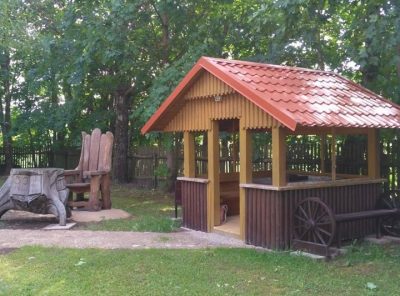 ,,Myliu žirgą‘‘Karčiamos g. 1, Pakruojo km., Pakruojo raj.Stovyklavietė10€ - turint nuosavą palapinę (į kainą įeina parkingas, tualetai, laužavietė)--NeSalės nuoma, žirgų ekspozicijahttp://www.myliuzirga.lt/Nenurodytazirgoekspozicija@gmail.com+370 68786918; +370 68782141Paežerių stovyklavietė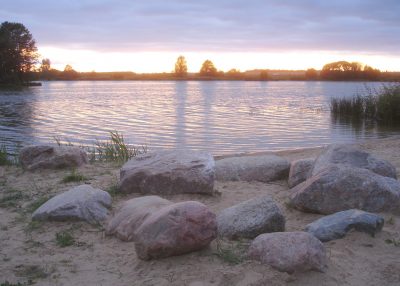 Paežerių stovyklavietėPaežerių km., Pakruojo raj.Stovyklavietė---NeStovyklavietė prie vandens-Nenurodytaturizmas@pakruojovic.lt+370 61610765; +370 67327052Ruslių sodyba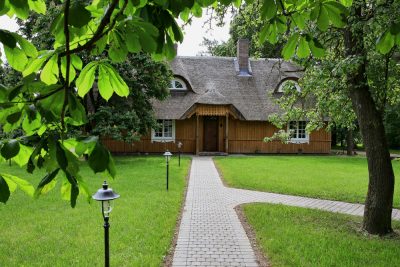 Ruslių sodybaRuslių km. 2, Lygumų sen., Pakruojo raj.Kaimo turizmo sodybaKambarys ,,Ūkininko name‘‘ – 40-50 €/para (2 asm.)(vaikams iki 6 metų nemokamai); kambarys ,,Kaimo klėtyje‘‘ – 50 €/para (4 asm.)614-22NeKonferencijų bei švenčių organizavimas, pirtis, jodinėjimas, žvejyba, žaidimaihttps://www.rusliusodyba.lt/I-V 09:00 – 17:00; VI-VII 09:00 – 15:00rat6091@gmail.com+370 68719474;  +370 61826929V. Jokantienės sodyba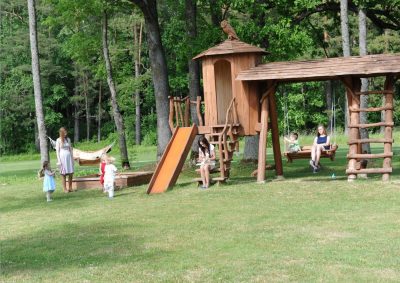 V. Jokantienės sodybaŠinkaučiškio km. 8, Klovainių sen., Pakruojo raj.Kaimo turizmo sodyba---NeNuoma šventėms-Nenurodyta-+370 42151938; +370 68610438Žeimelio technologijų ir paslaugų mokyklos bendrabutis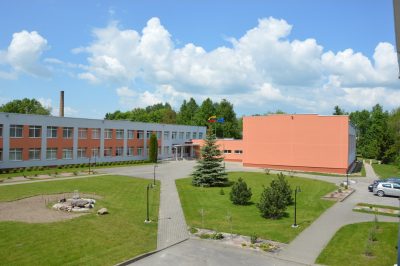 Žeimelio technologijų ir paslaugų mokyklos bendrabutisVytauto Didžiojo g. 20A, Žeimelis, Pakruojo raj.Bendrabutis---NeTai mokyklos bendrabutishttps://www.zzum.lt/I-IV 08:00 – 17:00; V 08:00 – 16:00zzum@zzum.lt+370 42145021; +370 68671414